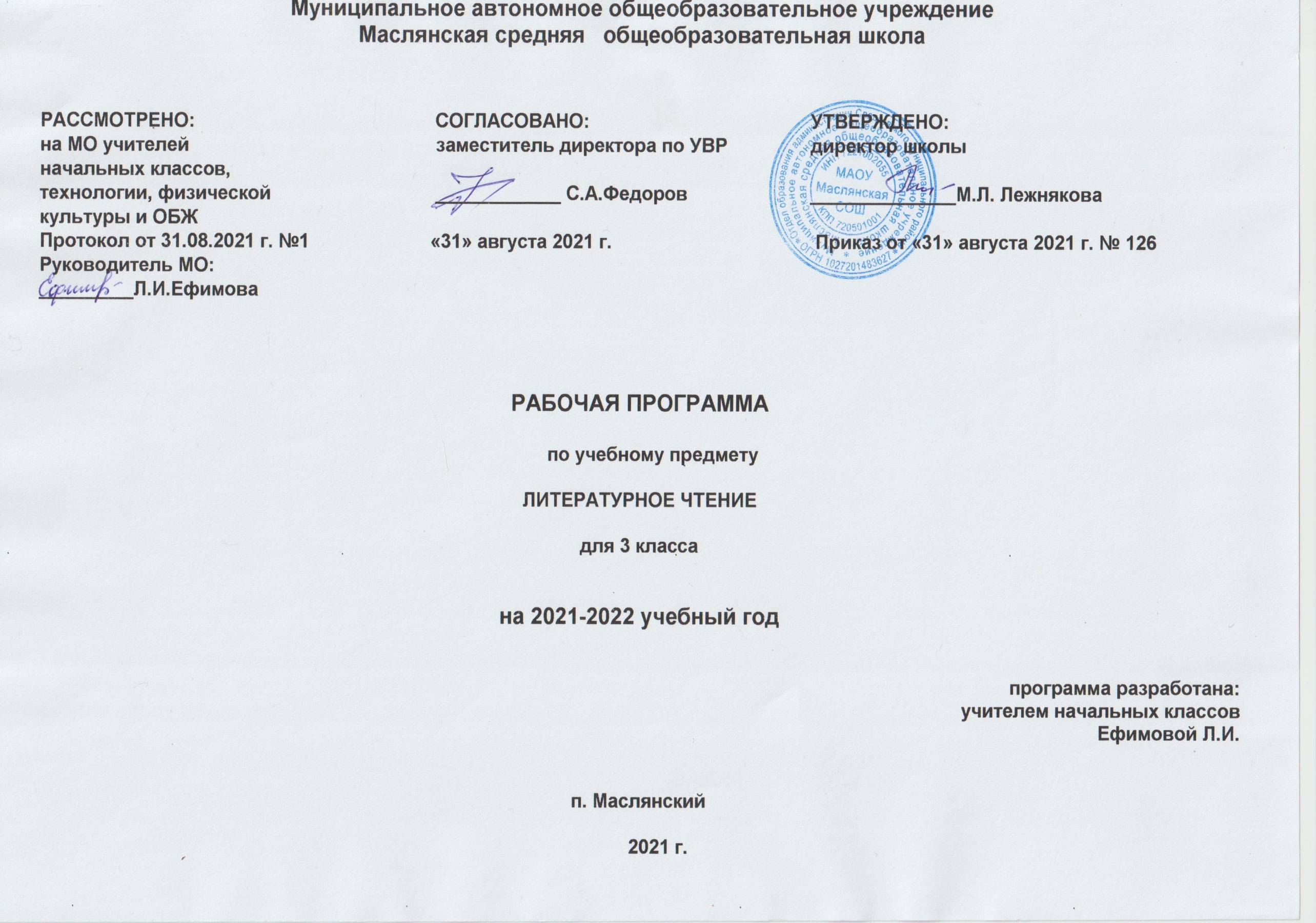 ЛИТЕРАТУРНОЕ ЧТЕНИЕПланируемые результаты освоения содержания учебного предмета, курсаКурс литературного чтения в начальной школе закладывает фундамент всего последующего образования, в котором чтение является важным элементом всех учебных действий, носит универсальный метапредметный характер. Данная программа обеспечивает достижение необходимых личностных, метапредметных, предметных результатов освоения курса, заложенных в ФГОС НОО:Личностные результаты освоения основной образовательной программы начального общего образования должны отражать:формирование основ российской гражданской идентичности, чувства гордости за свою Родину, российский народ и историю России, осознание своей этнической и национальной принадлежности; формирование ценностей многонационального российского общества; становление гуманистических и демократических ценностных ориентаций;формирование целостного, социально ориентированного взгляда на мир в его органичном единстве и разнообразии природы, народов, культур и религий;формирование уважительного отношения к иному мнению, истории и культуре других народов;овладение начальными навыками адаптации в динамично изменяющемся и развивающемся мире;принятие и освоение социальной роли обучающегося, развитие мотивов учебной деятельности и формирование личностного смысла учения;развитие самостоятельности и личной ответственности за свои поступки, в том числе в информационной деятельности, на основе представлений о нравственных нормах, социальной справедливости и свободе;формирование эстетических потребностей, ценностей и чувств;развитие этических чувств, доброжелательности и эмоционально-нравственной отзывчивости, понимания и сопереживания чувствам других людей;развитие навыков сотрудничества со взрослыми и сверстниками в разных социальных ситуациях, умения не создавать конфликтов и находить выходы из спорных ситуаций;формирование установки на безопасный, здоровый образ жизни, наличие мотивации к творческому труду, работе на результат, бережному отношению к материальным и духовным ценностям.Метапредметные результаты освоения основной образовательной программы начального общего образования должны отражать;1) овладение способностью принимать и сохранять цели и задачи учебной деятельности, поиска средств её осуществления;2) освоение способов решения проблем творческого и поискового характера;3)формирование умения планировать, контролировать и оценивать учебные действия в соответствии с поставленной задачей и условиями её реализации; определение наиболее эффективных способов достижения результата;4)формирование умения понимать причины успеха/неуспеха учебной деятельности и способности конструктивно действовать даже в ситуациях неуспеха;5)освоение начальных форм познавательной и личностной рефлексии;6)использование знаково-символических средств представления информации для создания моделей изучаемых объектов и процессов, схем решения учебных и практических задач;7)активное использование речевых средств и средств информационных и коммуникационных технологий для решения коммуникативных и познавательных задач;	8) использование различных способов поиска, сбора, обработки, анализа, организации, передачи и интерпретации информации в соответствии с коммуникативными и познавательными задачами и технологиями учебного предмета, в том числе умение вводить текст с помощью 	клавиатуры, фиксировать (записывать) в цифровой форме измеряемые величины и анализировать изображения, звуки, готовить своё выступление и выступать с аудио-, видео- и графическим сопровождением; соблюдение нормы информационной избирательности, этики и этикета;9)овладение навыками смыслового чтения текстов различных стилей и жанров в соответствии с целями и задачами; осознанное построение речевого высказывания в соответствии с задачами коммуникации и составление текстов в устной и письменной формах;10)овладение логическими действиями сравнения, анализа, синтеза, обобщения, классификации по родовидовым признакам, установления аналогий и причинно-следственных связей, построения рассуждений, отнесения к известным понятиям;11)готовность слушать собеседника и вести диалог; готовность признавать возможность существования различных точек зрения и права каждого иметь свою; изложение своего мнения и аргументация своей точки зрения и оценки событий;12)определение общей цели и путей её достижения; умение договариваться о распределении функций и ролей в совместной деятельности; осуществление взаимного контроля в совместной деятельности, адекватное оценивание собственного поведения и поведения окружающих;13)готовность конструктивно разрешать конфликты посредством учёта интересов сторон и сотрудничества;14)овладение начальными сведениями о сущности и особенностях объектов, процессов и явлений действительности (природных, социальных, культурных, технических и др.) в соответствии с содержанием конкретного учебного предмета; овладение базовыми предметными и межпредметными понятиями, отражающими существенные связи и отношения между объектами и процессами;15)умение работать в материальной и информационной среде начального общего образования (в том числе с учебными моделями) в соответствии с содержанием конкретного учебного предмета.Предметные результаты освоения основной образовательной программы начального общего образования по литературному чтению с учётом специфики содержания предметной области «Филология», должны отражать:	понимание литературы как явления национальной и мировой культуры, средства сохранения и передачи нравственных ценностей и традиций; осознание значимости чтения для личного развития;	формирование представлений о мире, российской истории и культуре, первоначальных этических представлений, понятий о добре и зле, нравственности; формирование потребности в систематическом чтении и успешности обучения по всем учебным предметам;	понимание роли чтения, использование разных видов чтения (ознакомительное, изучающее, выборочное, поисковое); умение осознанно воспринимать и оценивать содержание и специфику различных текстов, участвовать в их обсуждении, давать и обосновывать нравственную оценку поступков героев;	достижение необходимого для продолжения образования уровня читательской компетентности, общего речевого развития, т. е. овладение техникой чтения вслух и про себя, элементарными приёмами интерпретации, анализа и преобразования художественных, научно-популярных и учебных текстов с использованием элементарных литературоведческих понятий;	умение самостоятельно выбирать интересующую литературу; пользоваться справочными источниками для понимания и получения дополнительной информации».Достижение вышеперечисленных результатов освоения образовательной программы характеризуется сформированностью у выпускника начальной школы умения учиться — овладение им универсальными учебными действиями (УУД), которые необходимы для постановки и решения любой учебной задачи.К концу обучения в 3 классе ученик достигнет следующих результатов.Раздел «Виды речевой и читательской деятельности»Ученик научится:осознавать значимость чтения для расширения своего читательского кругозора;понимать содержание прослушанных и самостоятельно прочитанных произведений, определять их главную мысль;читать вслух целыми словами, соблюдая орфоэпические нормы, в темпе, соответствующем возможностям третьеклассника и позволяющем понять прочитанное (не менее 60-75 слов в минуту);читать молча (про себя) небольшие произведения под контролем учителя и самостоятельно;читать выразительно подготовленные тексты, соблюдая знаки препинания и выбирая тон, темп, соответствующие читаемому произведению;читать наизусть заранее подготовленные произведения;пользоваться первичным, изучающим и поисковым видами чтения по собственному желанию и в зависимости от цели чтения;практически различать художественные, научно-популярные и справочные тексты, сравнивать по принципу сходство/ различия;отвечать на вопросы по содержанию произведения и вести диалог о произведении, героях и их поступках;правильно называть произведение и книгу, объяснять заглавие произведения и его соответствие содержанию;понимать и оценивать поведение героев произведения с морально-этических позиций и обогащать свой эмоциональнодуховный опыт;пересказывать тексты изученных произведений по готовому плану, различая краткий и подробный пересказ;классифицировать изученные произведения по темам, жанрам, авторской принадлежности, выделяя существенные признаки;различать типы книг: книга-произведение и книга-сбор- ник; книги-сборники по темам и жанрам.Ученик получит возможность научиться:понимать нравственное содержание прочитанного, давать оценку поступкам героев, высказывать своё мнение о произведении;понимать авторскую точку зрения, аргументированно соглашаться или не соглашаться с авторской позицией;работать с книгами разного типа (книгами-произведениями, книгами-сборниками), находить нужный элемент структуры книги (содержание, предисловие, тему, автора, словарь);уметь пользоваться фондом школьной библиотеки для выбора книги по теме, жанру или авторской принадлежности.Раздел «Литературоведческая пропедевтика»Ученик научится:различать стихотворный и прозаический тексты, называть стихотворные и прозаические жанры;определять особенности жанров произведений (сказок, рассказов, стихотворений, загадок), выделяя 2-3 существенных признака;подбирать синонимы к словам из текста произведения и осознавать контекстное и прямое значение словнаходить в текстах произведений эпитеты, сравнения и обращения, пословицы;находить средства выразительности, использовать в речи названия жанров и литературоведческие понятия (сказка, рассказ, стихотворение, сказки о животных, бытовые и волшебные, обращение, диалог, произведение, автор произведения, герой произведения, сравнение, эпитет).Ученик может научиться:подбирать к словам синонимы, понимать прямое и контекстное значения слов;употреблять в речи изученные литературоведческие понятия при анализе произведений;находить и читать диалоги и монологи героев.Раздел «Творческая деятельность»Ученик научится:понимать особенности образов героев произведения, выбирать роль и читать реплики героя в соответствии с образом, созданным автором произведения;инсценировать небольшие произведения (сказки, басни) или отдельные эпизоды;моделировать «живые картины» к изученным произведениям;создавать истории с героями произведений на основе интерпретации художественного произведения.Ученик получит возможность научиться:иллюстрировать словесно отдельные эпизоды произведений;выполнять различные творческие проекты коллективно или в группах по темам «Народные сказки», «Книги о детях», «Сказки о животных», «Животные — герои литературных произведений»;творчески пересказывать произведение от лица героя;создавать по образцу небольшие произведения (истории, комиксы).Раздел «Чтение: работа с информацией»Ученик научится:определять и формулировать главную мысль текста;находить в тексте произведения информацию о героях произведений, в структурных элементах книги — сведения об авторе, жанре;работать с таблицами и схемами, использовать информацию таблицы для характеристики произведения, книги, героев;делить текст на составные части, составлять план текста;понимать информацию, представленную разными способами: в таблицах, схемах, моделях; дополнять, исправлять, уточнять её;сопоставлять и обобщать информацию, содержащуюся в разных частях текста.Ученик может научиться:самостоятельно находить информацию в учебнике и справочнике;находить информацию о книге, об авторе, пользуясь структурными элементами книги;целенаправленно находить информацию о предметах, явлениях природы в текстах научно-популярных произведений и справочниках;сравнивать полученную из текста информацию с информацией готовых таблиц и схем. Содержание курса (136 часов)Виды речевой и читательской деятельностиАудирование (слушание). Восприятие литературного произведения. Восприятие произведений разных жанров из круга чтения; понимание главной мысли.Изучение произведений одного и того же жанра или произведений одного и того же автора в сравнении; особенности произведения (композиция текста, язык произведения, изображение героев). Сравнение героев разных произведений, анализ их поступков, выделение деталей для характеристики; определение времени и места событий, выделение описания пейзажа и портрета героя. Выявление авторской позиции и формирование своего отношения к произведению и героям.Чтение. Чтение вслух и молча небольших произведений или глав из произведений целыми словами. Умение читать выразительно текст произведения, передавая отношение к событиям, героям, выбирая соответствующий содержанию и смыслу текста интонационный рисунок.Работа с текстом. Осознание последовательности и смысла событий. Вычленение главной мысли текста. Определение поступков героев и их мотивов; сопоставление поступков персонажей и их оценка. Нахождение в произведении слов и выражений, характеризующих героев и события; выявление авторской позиции и своего отношения к событиям и персонажам.Работа со структурой текста. Начало, развитие, концовка; деление текста на части и озаглавливание частей; составление плана под руководством учителя. Пересказ содержания текста (подробно и кратко) по готовому плану. Самостоятельное выполнение заданий к тексту.Универсальные учебные действия (УУД):понимать роль чтения и использовать умение читать для решения познавательных и коммуникативных задач;понимать и ставить учебную задачу, определять способы её решения, проводить самоконтроль и самооценку, сравнивая результат своей работы с образцом, находить неточности и ошибки; корректировать — вносить исправления, дополнения и изменения по результатам оценки своей деятельности;выбирать вид чтения (ознакомительное или первичное, изучающее, поисковое, просмотровое) в зависимости от учебной задачи;воспринимать содержание различных видов текста при чтении (вслух и молча) и слушании (определять тему, понимать главную мысль произведения, делить текст на смысловые части и составлять план, понимать авторский замысел, отвечать на вопросы по содержанию);выделять главную и дополнительную информацию (о произведении, героях и их поступках) при составлении плана;передавать содержание прочитанного или прослушанного текста с учётом его специфики, пользуясь разными видами пересказа;объяснять значения слов, подбирать синонимы к словам из произведения, сравнивать прямое и контекстное значения слова;воспринимать духовно-нравственные, эстетические и морально-этические ценности и идеалы (на примерах поступков героев литературных произведений), понимать позицию автора текста и выражать свою точку зрения (при анализе литературного произведения);произвольно и аргументированно строить высказывания, полно и точно выражать свои мысли с учётом цели высказывания и особенностей слушателя;участвовать в диалоге или дискуссии (о произведении, героях и их поступках), проявляя уважение к мнению собеседника;выявлять мотивы поведения героев, формировать собственную позицию в отношении показанных в произведении норм морали и нравственности; давать оценку морального содержания и нравственного значения действий персонажей при изучении художественных произведений;осознавать героическое прошлое своей страны и народа, знакомясь с образцами доступных литературных произведений;читать самостоятельно произведения и книги по заданной теме, жанру или авторской принадлежности;классифицировать произведения и книги по темам, жанрам и авторской принадлежности.Круг чтенияПроизведения устного народного творчества русского народа и других народов. Стихотворные и прозаические произведения отечественных и зарубежных писателей. Художественные и научно-популярные рассказы и очерки. Справочная литература: словари, детские энциклопедии, книги-справочники.Примерная тематика. Произведения о Родине, о героических подвигах во имя Родины, о людях и их отношении к Родине, к труду, друг к другу, природе и жизни; о чувствах людей и нравственных основах взаимоотношений (добро, зло, честь, долг, совесть, любовь, ненависть, дружба, правда, ложь и т. д.).Жанровое разнообразие. Более сложные, чем изучаемые в 1 и 2 классах, по структуре сказки, рассказы, басни, былины, сказы, легенды, стихотворные произведения (наблюдение за ритмическим рисунком, рифмой, строкой, строфой).Народная сказка: замедленность действия за счёт повторов, включения песенок и прибауток, наличие волшебных превращений, присказки, зачины и их варианты, особые концовки. Идея победы добра над злом, правды над кривдой. Реальность и нереальность событий. Герои положительные и отрицательные.Былина: особенности изображения персонажей (гиперболизация) , особенности былинного стиха, повторы.Литературная (авторская) сказка: сходство с народной сказкой: сказочные герои, повторы, структурное сходство; особенности: особый поэтический язык писателя, лиричность и яркость образов, эмоциональные переживания.Художественные рассказы: изображение явлений и героев; наличие диалогической речи, эпитетов, сравнений, устойчивых выражений.Рассказы-описания (научно-художественные рассказы) — промежуточный жанр между художественными и научно-по- пулярными рассказами. Особенности этого жанра: описание образов природы в художественной форме и наличие фактической информации.Литературоведческая пропедевтикаОриентировка в литературоведческих понятиях: литература, фольклор, литературное произведение. Литературные жанры: сказка, былина, сказ, пословица, загадка, рассказ, стихотворение, басня, пьеса-сказка, быль.Присказка, зачин, диалог, произведение (художественное произведение, научно-художественное, научно-популярное). Герой (персонаж), портрет героя, пейзаж. Стихотворение, рифма, строка, строфа. Средства выразительности: логическая пауза, темп, ритм.Универсальные учебные действия (УУД):сравнивать фольклорные и авторские произведения с «бродячим» сюжетом, указывать их сходство и различия;отличать прозаический текст от стихотворного, научно-популярный от художественного;сравнивать тексты малых жанров фольклора по структуре; пользоваться изученными литературоведческими понятиями.Творческая деятельность учащихся (на основе литературных произведений)Развитие интереса к художественному слову. Сочинение (по аналогии с произведениями фольклора) загадок, потешек, небылиц, сказок, забавных историй с героями изученных произведений. «Дописывание», «досказывание» известных сюжетов.Коллективная творческая работа по изученным произведениям во внеурочное время (в группе продлённого дня, в творческой мастерской, в литературном кружке или на факультативных занятиях): «Дорога сказок», «Город героев», «Сказочный дом» и т. д. Проведение литературных игр, конкурсов, утренников, уроков-отчётов.Универсальные учебные действия (УУД):понимать и формулировать самостоятельно творческую учебную задачу;распределять роли и функции участников при выполнении коллективных творческих проектов;интерпретировать текст произведения (рассказывать от лица одного из героев произведения или от первого лица); восстанавливать деформированный план по тексту;инсценировать художественные произведения, моделировать «живые картины»;создавать по аналогии произведения разных жанров; сочинять стихотворные тексты по заданным строфам и рифмам.Чтение: работа с информациейИнформация о книге, произведении, авторе произведения или книги. Получение информации с опорой на аппарат книги (титульный лист, оглавление, аннотация, предисловие/послесловие «Об авторе», «От автора»). Умение пользоваться справочниками и словарями, находить информацию о героях, произведениях и книгах.Оформление информации в виде моделей, схем, таблиц. Использование готовых таблиц с информацией для характеристики героев, книг, произведений.Универсальные учебные действия (УУД):воспринимать чтение как средство получения информации и удовлетворения личных познавательных запросов;выполнять практико-ориентированные задания: находить информацию в тексте изучаемого произведения, интерпретировать текст, оценивать содержание и языковые особенности;устанавливать последовательность событий в тексте произведения и анализировать причинно-следственные связи;синтезировать, выделять главную и дополнительную информацию (о произведении, героях и их поступках);понимать информацию, данную в тексте, и на её основе дополнять таблицы и схемы недостающей информацией, сравнивать информацию, представленную в текстовом и схематическом виде;ориентироваться в книге (пользоваться содержанием (оглавлением), предисловием, послесловием);ориентироваться в соответствующих возрасту словарях и справочниках.Межпредметные связи:с уроками русского языка: аннотация к прочитанному произведению (2-3 предложения), запись описания пейзажа или портрета персонажа, проба пера (сочинение считалок, сказок, рассказов);с уроками музыки: знакомство с музыкальными произведениями на тексты отдельных произведений, составление музыкального интонационного рисунка и сравнение его с интонационным рисунком произведения, музыкальные образы героев произведений;с уроками изобразительного искусства: знакомство с художниками книг, иллюстрирование книг-самоделок, использование красок для передачи своего отношения к героям произведения, уроки коллективного творчества по темам чтения;с уроками технологии: переплёт книг, работа с элементами книги, ремонт книг в классной и школьной библиотеках.Тематическое планирование с учётом рабочей программы воспитания с указанием количества часов, отведённых на изучение темыРеализация рабочей программы воспитания в урочной деятельности направлена на формирование понимания важнейших социокультурных и духовно-нравственных ценностей. Механизм реализации рабочей программы воспитания: - установление доверительных отношений между педагогическим работником и его обучающимися, способствующих позитивному восприятию обучающимися требований и просьб педагогического работника, привлечению их внимания к обсуждаемой на уроке информации, активизации их познавательной деятельности; - привлечение внимания обучающихся к ценностному аспекту изучаемых на уроках явлений, организация их работы с получаемой на уроке социально значимой информацией – инициирование ее обсуждения, высказывания обучающимися своего мнения по ее поводу, выработки своего к ней отношения; - применение на уроке интерактивных форм работы с обучающимися: интеллектуальных игр, стимулирующих познавательную мотивацию обучающихся; проведение предметных олимпиад, турниров, викторин, квестов, игр-экспериментов, дискуссии и др.; - демонстрация примеров гражданского поведения, проявления добросердечности через подбор текстов для чтения, задач для решения, проблемных ситуаций для обсуждения, анализ поступков людей и др.;- применение на уроках групповой работы или работы в парах, которые учат обучающихся командной работе и взаимодействию с другими обучающимися; включение в урок игровых процедур, которые помогают поддержать мотивацию обучающихся к получению знаний, налаживанию позитивных межличностных отношений в классе, помогают установлению доброжелательной атмосферы во время урока, посещение экскурсий, музейные уроки, библиотечные уроки и др.;- приобщение обучающихся к российским традиционным духовным ценностям, включая культурные ценности своей этнической группы, правилам и нормам поведения в российском обществе; - побуждение обучающихся соблюдать на уроке общепринятые нормы поведения, правила общения, принципы учебной дисциплины, самоорганизации, взаимоконтроль и самоконтроль.                                Оценочные процедуры в 3 классепо литературному чтениюКонтроль техники чтения№урокаТема урокаКоличество часовУстное народное творчество16 1Устное народное творчество. Загадки. Какие бывают загадки. Загадка-сказка. В. Даль «Старик-годовик».12Устное народное творчество. Пословицы. Какие бывают пословицы. Дополнительное чтение. Загадки, пословицы. Альманах (творческие выступления учащихся).13Устное народное творчество. Русская народная сказка. «Самое дорогое».14Устное народное творчество. Русская народная сказка «Про Ленивую и Радивую».15Слушание и работа с детской книгой. Русская народная сказка «Лиса и Котофей Иваныч».16Устное народное творчество. Сказки с загадками. Русская народная сказка «Дочь-семилетка».17-8Устное народное творчество. Волшебные сказки. Русская народная сказка «Царевич Нехитёр-Немудёр». О присказках.29Устное народное творчество. Слушание и работа с детскими книгами. Сказки народов России.Русская народная сказка «Елена Премудрая»,  чукотская сказка «Девушка и Месяц».110Малые жанры фольклора. Скороговорки, потешки. Какие бывают скороговорки?111Урок-обобщение по разделу («Проверьте себя»).112Былины. «Добрыня и Змея», «Илья Муромец и Соловей-разбойник».113Былины. «Алёша Попович и Тугарин Змеёвич».114Былины. «Вольга и Микула».115Слушание и работа с детскими книгами. Дополнительное чтение «Про Добрыню Никитича и Змея Горыныча», «Первый бой Ильи Муромца», «Алёша Попович». Беседа-обсуждение «Смелость города берёт».116Урок-обобщение («Проверь себя»).1Басни 5 17Басни. Эзоп. «Лисица и виноград». И.А. Крылов «Лиса и виноград».118 Басни. И.А. Крылов. «Ворона и Лисица». Дополнительное чтение. Эзоп. «Ворон и Лисица».119 Басни И. А. Крылова. Дополнительное чтение. И. А. Крылов «Волк и Ягнёнок», «Крестьянин и Работник».120 Слушание и работа с детской книгой. Эзоп. «Голубь, который хотел пить», «Бесхвостая Лисица», А.Е. Измайлов. «Филин и чиж».121Урок-обобщение. Проверочная работа «Проверь себя».1Произведения А.С. Пушкина 10 22-23Произведения А.С. Пушкина «У лукоморья дуб зелёный» отрывок из поэмы «Руслан и Людмила». 224 Произведения А.С. Пушкина. «Сказка о царе Салтане…» 125-26 Произведения А.С. Пушкина. «Сказка о царе Салтане…» 227-28Произведения А.С. Пушкина. Слушание и работа с детской книгой. К. Г.  Паустовский. «Сказки Пушкина». Дополнительное чтение. А. С. Пушкин. «Сказка о попе и работнике его Балде», «Сказка о мертвой царевне и о семи богатырях». Э. Бабаев. «Там лес и дол ведений полны…» 229Произведения А.С. Пушкина.  А. С. Пушкин. «Вот север, тучи нагоняя», «Зимний вечер».130-31 Произведения А.С. Пушкина.  А. С.  Пушкин. «Няне».  Урок-обобщение по разделу («проверьте себя») Конкурс чтецов «Первые рифмы».2Стихи русских поэтов 532Стихи русских поэтов: Ф.И. Тютчева, А.Н. Майкова, А.А. Фета. Ф.И. Тютчев. «Есть в осени первоначальной…», «Чародейкою зимою…»  133Стихи русских поэтов: Ф.И. Тютчева, А.Н. Майкова, А.А. Фета.  А.Н  Майков.  «Осень».134Стихи русских поэтов: Ф.И. Тютчева, А.Н. Майкова, А.А. Фета. А.А. Фет. «Мама! Глянь-ка из окошка…». «Кот поёт глаза прищуря…» 135-36Слушание и работа с книгами. Стихи русских поэтов: Ф.И. Тютчева, А.Н. Майкова, А.А. Фета.  Контрольный урок по разделу («Проверьте себя»). Литературная гостиная «Природы чудное мгновенье».2Произведения Л.Н. Толстого 11 37-38Произведения Л.Н. Толстого. «Два брата» (сказка), «Белка и Волк» (басня). Дополнительное чтение «Ореховая ветка».239-40Произведения Л.Н. Толстого. Слушание и работа с детскими книгами. Дополнительное чтение. Л.Н. Толстой. «Работник Емельян и пустой барабан».241-42 Произведения Л.Н. Толстого. Научно - познавательные и художественные рассказы. «Лебеди», «Зайцы».  Дополнительное чтение «Лев и собачка».243- 44Произведения Л.Н. Толстого.  Разножанровые произведения Рассказ «Прыжок». Былина «Как боролся русский богатырь».245Былины Л. Н. Толстого. «Как боролся русский богатырь».146Произведения Л.Н. Толстого. Слушание и работа с детской книгой. Книги Л.Н. Толстого. Дополнительное чтение А. Сергеенко « Как Л.Н Толстой рассказывал сказку об огурцах».147 Произведения Л.Н. Толстого. Урок-обобщение по разделу («Проверьте себя»).1Произведения Н.А. Некрасова 7 48Произведения Н.А. Некрасова. Стихи Н.А. Некрасова о детях. «Крестьянские дети» (отрывок). К. И. Чуковский «Мужичок с ноготок».149Произведения Н.А. Некрасова. Слушание и работа с детской книгой. Дополнительное чтение. Н. А. Некрасов  «Крестьянские дети» (в сокращении).150-51Произведения Н.А. Некрасова.  Стихи Н.  А. Некрасова о природе «Славная осень…». Дополнительное чтение. «Зелёный шум». К. И. Чуковский «Зелёный шум», Н.А. Некрасов «Зелёный шум».252 Произведения Н.А. Некрасова. Стихи Н.  А. Некрасова о природе. «Мороз-воевода» (отрывок из поэмы «Мороз, Красный нос»). Блиц-опрос «Правила безопасности в зимний период».153-54Слушание и работа с детской книгой. К. И. Чуковский «О стихах Н. А. Некрасова». Дополнительное чтение Н.А. Некрасов «Саша» (отрывок из поэмы).Урок-обобщение по разделу (« Проверь себя»).2Произведения А.П. Чехова 655-56Произведения А.П. Чехова.  Повесть «Степь» (отрывок). Дополнительное чтение А.П. Чехов. «Белолобый». И. С. Тургенев. «Лес и степь».257-58Произведения А.П. Чехова.  А. П Чехов. «Ванька».259Слушание и работа с детскими книгами. Дополнительное чтение Л. Андреев «Кусака».160 Очерки и воспоминания об А.П. Чехове. Н.С. Шер. «О рассказах А.П. Чехова».1Сказки зарубежных писателей 4 61Сказки зарубежных писателей.  Ш. Перро. «Подарки феи».162Сказки зарубежных писателей.  Ц. Топелиус. «Солнечный луч в ноябре». Дополнительное чтение. Ц. Топелиус. «Зимняя сказка».163Слушание и работа с детскими книгами. Сказки зарубежных писателей. Г.Х. Андерсен «Снеговик», б. Гримм «Умная дочь крестьянская».164Урок-утренник «В мире сказок».1Стихи русских поэтов 765 Стихи русских поэтов.  И.С. Никитин. «Русь».166Стихи русских поэтов.  И.С. Никитин. «Утро».167Стихи русских поэтов.  И.З. Суриков. «Детство».168Слушание и работа с детскими книгами. Стихи о Родине и родной природе. Дополнительное чтение. И. Никитин «Помню я: бывало, няня…» 169Стихи русских поэтов.  С.Д. Дрожжин. «Привет». «Зимний день».170-71Слушание и работа с детскими книгами. Стихи о Родине и родной природе. Дополнительное чтение. Ф.Н. Глинка. «Москва»  Урок-обобщение по разделу (« Проверь себя»).2Произведения Д.Н. Мамина – Сибиряка 6 72Произведения Д.Н. Мамина - Сибиряка.  Рассказ «Приёмыш».173Произведения Д.Н. Мамина - Сибиряка.  Рассказ «Приёмыш».174Дополнительное чтение. Рассказы о животных. В. Астафьев «Стрижонок Скрип».175Произведения Д.Н. Мамина - Сибиряка.  Сказка «Умнее всех».176 Произведения Д.Н. Мамина – Сибиряка Слушание работа с детской книгой. Дополнительное чтение. Рассказ Д.Н. Мамина - Сибиряка «Постойко».177Произведения Д.Н. Мамина – Сибиряка. Рассказ Д.Н. Мамина - Сибиряка «Постойко». Обобщение по разделу («Проверьте себя»). Сюжетная викторина по произведениям Д.Н. Мамина-Сибиряка.1Произведения А.Н. Куприна 8 78-79Произведения А.Н. Куприна.  Рассказ «Синяя звезда».280-81Произведения А.Н. Куприна.  Рассказ «Синяя звезда».282Произведения А.Н. Куприна. Рассказ «Барбос и Жулька».183Произведения А.Н. Куприна.  Рассказ «Барбос и Жулька». Говорящая стена (конкурс рисунков «Мой любимый домашний питомец»).184 Произведения А.Н. Куприна. Слушание и работа с детскими книгами о животных. Дополнительное чтение. «Собачье счастье».185Урок-обобщение по разделам «Произведения Д.Н. Манина - Сибиряка», «Произведения А.И. Куприна» («Проверьте себя»). Проект «Чудеса в нашей жизни».1Стихи С.А. Есенина 7 86Стихи С.А. Есенина. Стихи о Родине (отрывки); «Я покинул родимый дом…» 187 Стихи С.А. Есенина. «Нивы сжаты, рощи голы…» 188Стихи С.А. Есенина. «Берёза». Дополнительное чтение. Стихи о берёзе (отрывки).189-90Стихи С.А. Есенина. Стихи С.А. Есенина. «Бабушкины сказки».291-92Слушание и работа с детскими книгами стихов русских поэтов. Дополнительное чтение. С.А. Есенин «Сыплет черёмуха снегом…»; И.С. Тургенев «Деревня». Обобщение по разделу («Проверьте себя»).2Произведения К.Г. Паустовского 11 93-94Произведения К.Г. Паустовского. Сказка «Стальное колечко».295-96Произведения К.Г. Паустовского. Сказка «Стальное колечко».297 -98 Произведения К.Г. Паустовского.  Юмористические рассказы. К. Г. Паустовский «Кот-ворюга».299-100Произведения К.Г. Паустовского. Научно - познавательные рассказы. К. Г. Паустовский. «Какие бывают дожди?» Дополнительное чтение. «Заячьи лапы». 2101Произведения К.Г. Паустовского. Слушание и работа с книгами К. Г. Паустовского. Дополнительное чтение. «Тёплый хлеб» И.С. Тургенев «Воробей».1102Слушание и работа с детскими книгами о природе и животных. Обобщение по разделу.Контрольный урок («Проверьте себя»).1103Урок-утренник «Моя любимая книга».1Произведения С.Я. Маршака 4 104Произведения С.Я. Маршака.  Стихотворение «Урок родного языка».1105 Произведения С.Я. Маршака.  Стихотворение «Ландыш».1106Слушание и работа с детскими книгами. Пьесы-сказки С.Я. Маршака Дополнительное чтение. Пьеса-сказка «Кошкин дом». 1107Урок-обобщение по разделу. «Произведения и книги С.Я Маршака». В. Субботин. «С Маршаком».1Произведения Л. Пантелеева 5 118-109Произведения Л. Пантелеева.  Рассказ «Честное слово».Дополнительное чтение В. Осеева «Бабка».2110-111Произведения Л. Пантелеева. Исторические рассказы Л. Пантелеева. Рассказ «Камилл и учитель».2112 Слушание и работа с детской книгой. Произведения Л. Пантелеева Дополнительное чтение. «Фенька», «Новенькая». Обобщение по разделу («Проверьте себя»).1Произведения А.П. Гайдара 6113Произведения А.П. Гайдара. Рассказ «Горячий камень».1114Произведения А.П. Гайдара.  Повесть «Тимур и его команда» (отдельные главы).1115Произведения А.П. Гайдара.  Повесть «Тимур и его команда» (отдельные главы). 1116Писатели о писателе.Стихотворение С. В. Михалкова «Аркадий Гайдар», Очерк К. Г. Паустовского «Об Аркадии Петровиче Гайдаре».Дополнительное чтение С. Михалков «Ошибка». 1117Слушание и работа с книгами о детях и для детей(комбинированный)В. Драгунский «Девочка на шаре».1118Обобщение по теме «Произведения о детях и для детей». Проверь себя. Видеовикторина «Россия-матушка».1Произведения М.М Пришвина 6119-120Произведения М.М Пришвина. Очерк «Моя Родина» (урок-проект) Дополнительное чтение. Рассказ «Двойной след». 2121Произведения М.М Пришвина.  Рассказ «Выскочка». 1122-123Произведения М.М Пришвина. Рассказ-описание «Жаркий час». В. Чалмаев «Воспоминания о М. М. Пришвине». Проект «Ожившие картинки». 2124Урок-обобщение по разделу («Проверьте себя»).  Брейн-ринг «Родина моя».1Произведения зарубежных писателей 10 125 Произведения зарубежных писателей. Дж. Лондон. «Волк». Информминутка «Кто много читает, тот много знает».1126-127Произведения зарубежных писателей.  Дж. Лондон. «Волк».2128Произведения зарубежных писателей Э. Сетон-Томпсон. «Чинк».1129-131Произведения зарубежных писателей. Э. Сетон-Томпсон. «Чинк».3132-133 Произведения зарубежных писателей.  Слушание и работа с детскими книгами. Книги о животных. Слушание и работа с детскими книгами.Книги зарубежных писателей. Дополнительное чтение. Дж. Чиарди. «Джон Джей Пленти и кузнечик Дэн».2134Произведения зарубежных писателей.  Урок-обобщение по разделу («Проверьте себя»). Урок-проект «Чтение –вот лучшее учение».1135Итоговая контрольная работа за год.1136 «Летнее чтение». Обобщающий урок.1Учебный период (четверть, полугодие, год)№ работы  (тема)Форма проверкиИсточники1 четвертьПроверочная работа «Проверь себя».Текст для чтения с заданиемКонтрольные и проверочные работы в начальной школе: 3 кл.: Метод.пособие/ Л.И. Тикунова, Т.В. Игнатьева.- М.:Дрофа, 20022 четвертьПроверочная работа «Проверь себя».Текст для чтения с заданиемКонтрольные и проверочные работы в начальной школе: 3 кл.: Метод.пособие/ Л.И. Тикунова, Т.В. Игнатьева.- М.:Дрофа, 20023 четвертьПроверочная работа «Проверь себя».Текст для чтения с заданиемКонтрольные и проверочные работы в начальной школе: 3 кл.: Метод.пособие/ Л.И. Тикунова, Т.В. Игнатьева.- М.:Дрофа, 20024 четвертьПроверочная работа «Проверь себя».Текст для чтения с заданиемКонтрольные и проверочные работы в начальной школе: 3 кл.: Метод.пособие/ Л.И. Тикунова, Т.В. Игнатьева.- М.:Дрофа, 2002ГодИтоговая контрольная работа за год.Текст для итогового контроля техники чтенияКонтрольные и проверочные работы в начальной школе: 3 кл.: Метод.пособие/ Л.И. Тикунова, Т.В. Игнатьева.- М.:Дрофа, 2002Учебный период (четверть, полугодие, год)Нормы скорости чтенияФорма проверкиИсточники1 полугодиеНа «2» -   менее 40 слов  в минутуНа «3»-  40-49 словНа «4» -  50-59 словаНа «5» – от 60 и вышеТекст для чтения с заданиемКонтрольные и проверочные работы в начальной школе: 3 кл.: Метод.пособие/ Л.И. Тикунова, Т.В. Игнатьева.- М.:Дрофа, 20022 полугодиеНа «2» -   менее 60 слов  в минутуНа «3»-  65-69 словНа «4» -  70-74 словаНа «5» – от 75 и вышеТекст для чтения с заданиемКонтрольные и проверочные работы в начальной школе: 3 кл.: Метод.пособие/ Л.И. Тикунова, Т.В. Игнатьева.- М.:Дрофа, 2002